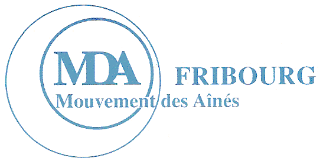 	Répétitions et Concerts 	Septembre – décembre 2022	A la salle paroissiale de Belfaux 	Le mercredi de 14h à 16hMarie-Josée Monney, directrice	026 653 19 47	079 717 10 17	jmmj@bluewin.chClaire-Lise Demierre, resp. Chorale		079 530 05 09	clairedem@hispeed.chSusanna Pettinato, partitions 	026 493 20 68	079 907 02 51	s.pettinato@sensemail.chNelly Joly, partitions (remplaçante)	026 424 17 09	079 766 70 93	nelly.joly@bluewin.chDATESCOMMENTAIRES24 aoûtRepas des retrouvailles31 août7 septembre14 septembre21 septembre28 septembreConcert Résidence Beaulieu Morat 15h  (14h raccord)5 octobreConcert Home de la Sarine Fribourg 15h (14h raccord)12 octobre26 octobre2 novembreConcert Villarimboud avec chœur Croque-Lune 15h (14h raccord) (en lien avec Pro-Senectute)9 novembre16 novembre23 novembreConcert Farvagny avec chœur Les ménestrels 14h (13h raccord) (en lien avec Pro-Senectute)30 novembre7 décembre14 décembreConcert de Noël 11h15 (10h raccord) + repas à Givisiez18 décembreConcert à Lentigny avec le chœur Les Tournesols (heure à préciser)